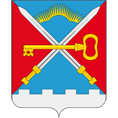 П О С Т А Н О В Л Е Н И ЕАДМИНИСТРАЦИИ СЕЛЬСКОГО ПОСЕЛЕНИЯ АЛАКУРТТИ КАНДАЛАКШСКОГО МУНИЦИПАЛЬНОГО РАЙОНАПРОЕКТ ПОСТАНОВЛЕНИЯОб утверждении формы проверочного листа (список контрольных вопросов) при проведении муниципального земельного контроля на территории муниципального образования сельское поселение Алакуртти Кандалакшского муниципального районаВ соответствии с Земельным кодексом РФ, Федеральным законом от 25.10.2001 № 137-ФЗ «О введении в действие Земельного кодекса Российской Федерации», Федеральным законом от 11.06.2021 № 170-ФЗ «О внесении изменений в отдельные законодательные акты Российской Федерации в связи с принятием Федерального закона «О государственном контроле (надзоре) и муниципальном контроле в Российской Федерации», постановлением Правительства Российской Федерации от 13.02.2017 № 177 «Об утверждении общих требований к разработке и утверждению проверочных листов (списков контрольных вопросов)», распоряжением Губернатора Мурманской области от 21.06.2021 № 159-РГ «О мерах по реализации норм федеральных законов от 31.07.2020 № 247-ФЗ «Об обязательных требованиях в Российской Федерации», от 31.07.2020 № 248-ФЗ «О государственном контроле (надзоре) и муниципальном контроле в Российской Федерации»,	п о с т а н о в л я ю:Утвердить форму проверочного листа (список контрольных вопросов) при проведении муниципального земельного контроля на территории муниципального образования сельское поселение Алакуртти Кандалакшского муниципального района согласно Приложения к настоящему постановлению.Опубликовать настоящее постановление в информационном бюллетене «Алакуртти – наша земля» и на официальном сайте администрации сельское поселение Алакуртти Кандалакшского муниципального района. Настоящее постановление вступает в силу с 01.03.2022 года.4. Контроль исполнения настоящего постановления оставляю за собой.Врио главы администрации муниципального образованияЛ.М.ЗайцевПриложениек постановлению врио главы администрации муниципального образования сельское поселение Алакуртти Кандалакшского муниципального районаот 00.00.2022 г. № 00Форма проверочного листа(список контрольных вопросов) при проведении муниципального земельного контроля на территории муниципального образования сельское поселение Алакуртти Кандалакшского муниципального района___________________________________________________________________________(наименование органа)МУНИЦИПАЛЬНЫЙ ЗЕМЕЛЬНЫЙ КОНТРОЛЬ___________________________________________________________________________(вид)Проверочный лист (список контрольных вопросов),применяемый при осуществлении муниципальногоземельного контроля1. Наименование юридического лица, фамилия, имя, отчество (при наличии) индивидуального предпринимателя, гражданина __________________________________________________________________2.  Место проведения плановой проверки с заполнением проверочного листа и (или) используемые  юридическим  лицом,  индивидуальным  предпринимателем, гражданином земельные участки _____________________________________________________________________________________________3. Реквизиты распоряжения о проведении плановой проверки юридического лица, индивидуального предпринимателя, гражданина: _________________________________________________________________(номер, дата распоряжения о проведении плановой проверки юридического лица,индивидуального предпринимателя)4.  Учетный номер проверки и дата присвоения учетного номера проверки в едином реестре проверок _____________________________________________________________________________________________                          (указывается учетный номер проверки и дата его присвоения в едином реестре проверок)5.  Форма проверочного листа утверждена Постановлением Администрации муниципального образования сельское поселение Алакуртти Кандалакшского муниципального района от _________________ N ______6.  Должность, фамилия и инициалы должностного лица, проводящего плановую проверку и заполняющего проверочный лист _____________________________________________________________________________7. Перечень вопросов, отражающих содержание обязательных требований, ответы на которые однозначно свидетельствуют о соблюдении или несоблюдении юридическим лицом, индивидуальным предпринимателем, гражданином обязательных требований, составляющих предмет проверкип/пВопросыотражающие содержание обязательных требованийРеквизиты нормативных правовых актов, с указанием их структурных единиц, которыми установлены обязательные требованияОтветы на вопросыОтветы на вопросыОтветы на вопросып/пВопросыотражающие содержание обязательных требованийРеквизиты нормативных правовых актов, с указанием их структурных единиц, которыми установлены обязательные требованияданетНе распространяется требование1Используется ли проверяемым лицом земельный участок в соответствии с установленным целевым назначением и (или) видом разрешенного использования?Статья 42 Земельного кодекса Российской Федерации2Имеются ли у проверяемого лица права, предусмотренные законодательством Российской Федерации, на используемый земельный участок (используемые земельные участки, части земельных участков)?Пункт 1 статьи 25 Земельного кодекса Российской Федерации3Зарегистрированы ли права либо обременение на используемый земельный участок (используемые земельные участки, часть земельного участка) в порядке, установленном Федеральным законом от 13 июля 2015 г. N 218-ФЗ "О государственной регистрации недвижимости"?Пункт 1 статьи 26 Земельного кодекса Российской Федерации, статья 8.1 Гражданского кодекса Российской Федерации4Соответствует ли площадь используемого проверяемым лицом земельного участка площади земельного участка, указанной в правоустанавливающих документах?Пункт 1 статьи 25, пункт 1 статьи 26 Земельного кодекса Российской Федерации5Соответствует ли положение поворотных точек границ земельного участка, используемого проверяемым лицом,  сведениям о положении точек границ земельного участка, указанным в Едином государственном реестре недвижимости?Пункт 3 статьи 6, пункт 1 статьи 25 Земельного кодекса Российской Федерации6В случаях если использование земельного участка (земельных участков), находящегося в государственной или муниципальной собственности, на основании разрешения на использование земель или земельных участков привело к порче либо уничтожению плодородного слоя почвы в границах таких земель или земельных участков, приведены ли земли или земельные участки в состояние, пригодное для использования в соответствии с разрешенным использованием?Пункт 5 статьи 13, подпункт 1 статьи 39.35 Земельного кодекса Российской Федерации7В случае если действие сервитута прекращено, исполнена ли проверяемым лицом, в отношении которого установлен сервитут, обязанность привести земельный участок в состояние, пригодное для использования, в соответствии с разрешенным использованием?Пункт 5 статьи 13, подпункт 9 пункта 1 статьи 39.25 Земельного кодекса Российской Федерации8Выполнена ли проверяемым лицом (за исключением органа государственной власти, органа местного самоуправления, государственного и муниципального учреждения (бюджетного, казенного, автономного), казенного предприятия, центра исторического наследия президента Российской Федерации, прекратившего исполнение своих полномочий) обязанность переоформить право постоянного (бессрочного) пользования земельным участком (земельными участками) на право аренды земельного участка (земельных участков) или приобрести земельный участок (земельные участки) в собственность?Пункт 2 статьи 3 Федерального закона от 25 октября 2001 г. N 137-ФЗ "О введении в действие Земельного кодекса Российской Федерации"9Соблюдено ли требование об обязательности использования (освоения) земельного участка в сроки, установленные законодательством?Статья 42 Земельного кодекса Российской Федерации, статья 284 Гражданского кодекса Российской Федерации, пункт 2 статьи 45 Земельного кодекса Российской Федерации, пункт 7 части 2 статьи 19 Федерального закона от 15 апреля 1998 г. N 66-ФЗ "О садоводческих, огороднических и дачных некоммерческих объединениях граждан"